HELP US CELEBRATE OUR BLESSINGS THIS EASTER SEASON WITH THOSE LESS FORTUNATE.BY PROVIDING THE ITEMS ON THE LIST AND ADDING MAYBE A SMALL HAM AND A LOAF OF BREAD, WE, AS EASTERN STARS CAN HELP THOSE IN NEED DURING THE SEASON.MAYBE YOU KNOW OF A MILITARY FAMILY WHO MIGHT BE STRUGGLING THIS YEAR. MAYBE A FAMILY STRUGGLING IN YOUR CHURCES THAT WOULD BENEFIT FROM EASTERN STAR GIVING. YOU MAY EVEN HAVE A FAMILY IN YOUR CHAPTER WHO COULD USE YOUR KINDNESS.  THE OPPORTUNITIES ARE ENDLESS. WE JUST NEED TO REACH OUT!EASTERN STAR EASTER BASKET ITEMS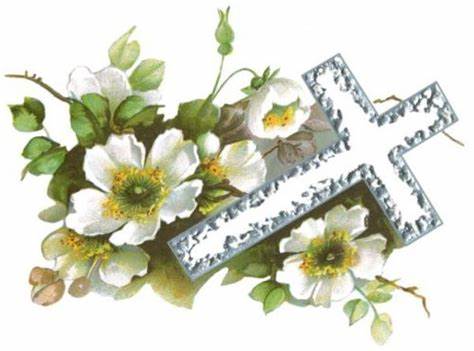 BOX OF CEREAL					PACKAGE OF RICEPEANUT BUTTER					PACKAGE OF OATMEALSTUFFING MIX						PACKAGE OF PASTABOXED POTATOES					SPAGHETTI SAUCEMACARONI AND CHEESE				CHICKEN NOODLE SOUPCANNED FRUIT						TOMATO SOUPCANNED TOMATOES					CAN OF CORNCANNED TUNA OR CHICKEN			CAN OF MIXED VEGETABLESA DESSERT MIX						CAN OF CARROTSJAR OF APPLESAUCE					CAN OF GREEN BEANSCANNED BEANSBOX OF CRACKERSTHESE ITEMS FIT NICELY IN A LARGE BOX SUCH AS A BOX THAT CONTAINS REAMS OF PAPER. IT WOULD BE NICE TO WRAP YOUR BOX OF ITEMS LIKE A CHRISTMAS PRESENT ONLY USING EASTER PAPER OR SOMETHING ALONG THOSE LINES. BE CREATIVE.TAKE PICTURES. SHARE YOUR GOOD WORK IN YOUR NEWLETTERS, EMAILS, FACEBOOK PAGES.EACH BASKET PROVIDED WILL QUALIFY FOR 5 POINTS UNDER SECTION “D” OF THE CHAPTER ACHIEVEMENT PROGRAM.